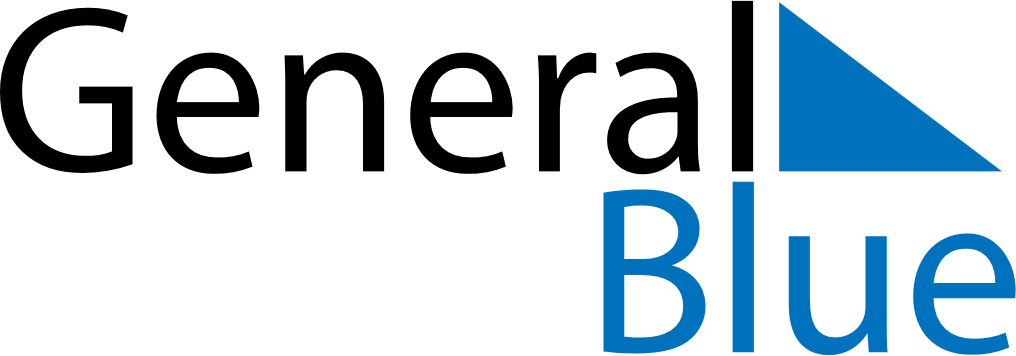 December 2019December 2019December 2019BelgiumBelgiumMONTUEWEDTHUFRISATSUN12345678Saint Nicholas91011121314151617181920212223242526272829Christmas Day3031